Отдел по образованию Администрации муниципального образования «Дорогобужский район» Смоленской областиМетодический листок  «Внимание: опыт»Выпуск 10 (май  2014)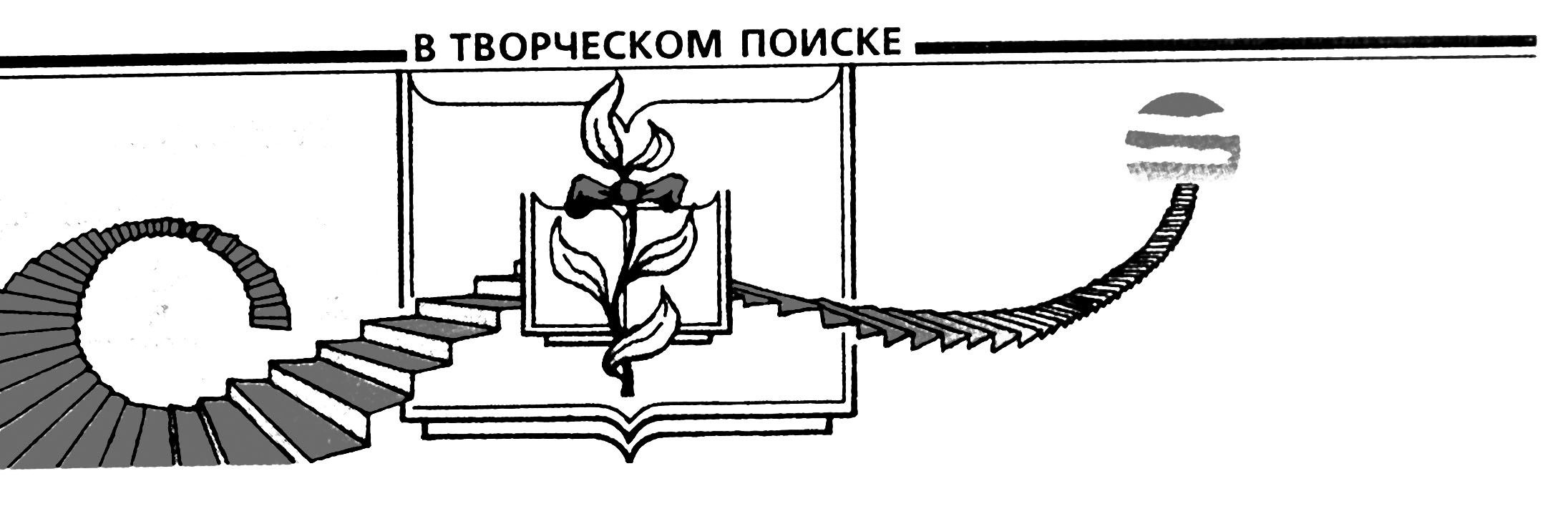 Учительская династия Терешковых-Теряевых    	Трудно перечесть все профессии, существующие на Земле. И пусть нелёгок учительский путь, но не редеют ряды лучших представителей своего Отечества. О призвании к педагогическому труду, любви к детям ярко свидетельствуют многочисленные учительские династии России.   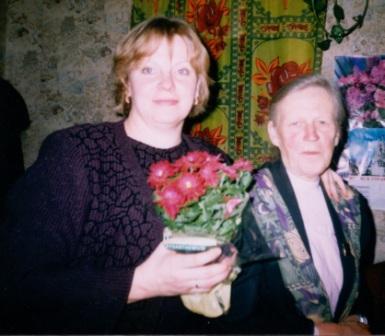 	Во главе династии учителей географии Дорогобужского района Терешковых-Теряевых стоит Мария Прокопьевна Терешкова, которая родилась 25 января 1929 года в Белоруссии, в Гомельской области, в деревне Ясный Бор. Мария Прокопьевна закончила в 1952 году  географический факультет Сталинского педагогического  института в городе Сталинске (ныне Новокузнецк).       Начало трудовой деятельности произошло в Кемеровской области  в Ольжерасской средней школе. Потом были школа рабочей молодёжи, средняя школа №23 в Кемерове. Накапливался опыт административной работы и, конечно, педагогический.      В 1961 году вслед за мужем приехала на Смоленщину, в посёлок Верхнеднепровский, и начала работать воспитателем детского сада Дорогобужской ГРЭС. В 1966 году открылось место учителя географии в школе рабочей молодёжи, и Мария Прокопьевна пришла работать сюда, одновременно исполняя обязанности завуча.     С 1973 года работает в Верхнеднепровской средней школе №1 воспитателем группы продлённого дня, а затем учителем биологии и трудового обучения в этой же школе. В семье подрастало трое детей. Несмотря на занятость дома и в школе, Мария Прокопьевна вела большую общественную работу.      В 1980 году с открытием третьей школы в посёлке Верхнеднепровский Терешкова М.П. по собственному желанию была переведена в новую школу на должность учителя географии и работала здесь до ухода на пенсию в 1984 году.     Общий стаж педагогического труда учителя географии Терешковой Марии Прокопьевны составил 30 лет.     С 1 сентября 1984 года учителем географии в Верхнеднепровскую среднюю  школу № 3 пришла  дипломированный специалист  Теряева Наталья Ивановна, дочь Марии Прокопьевны.       Родилась Наташа в селе Кузедеево  Кемеровской области 8 июля 1959 года. С детства девочка видела увлечённость матери своим делом, Мария Прокопьевна прививала дочери любовь к экскурсиям и путешествиям, брала её в походы.  Поэтому девушка  знала, что она, как и мать, будет учителем географии. 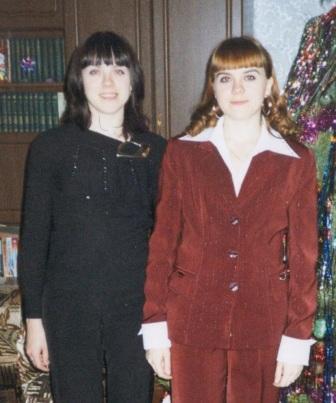        В 1979 году она становится студенткой  естественно-географического факультета Смоленского педагогического института имени Карла Маркса. В 1984 году в трудовой книжке Натальи Ивановны Теряевой появилась запись: «Принята на должность учителя  географии», и вся педагогическая  деятельность Натальи Ивановны связана с Верхнеднепровской средней школой №3.    В 2001 году в Верхнеднепровской средней школе №3 появилась молоденькая учительница географии  Теряева Мария Николаевна, дочь Натальи Ивановны. Маша родилась в Верхнеднепровском 18 декабря 1980 года. Назвали девочку в честь бабушки-Марии Прокопьевны. В 2004 году  Мария окончила Смоленский педагогический  университет  по специальности « учитель географии». В третьей школе посёлка Мария Николаевна отработала 9 лет и перешла в  Верхнеднепровскую среднюю школу №1 ,где и работает учителем географии до сих пор.     Общий стаж педагогической работы династии Терешковых-Теряевых насчитывает более 70 лет. Все учителя  из этой династии – географы, влюблённые в свой предмет, детей и школу.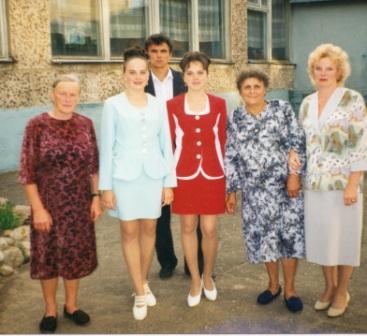 